Решение № 29 от 28 марта 2017 г. Об отчете о результатах деятельности главы муниципального округа Головинский за 2016 год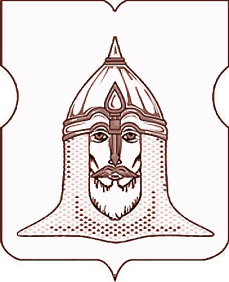 СОВЕТ ДЕПУТАТОВМУНИЦИПАЛЬНОГО ОКРУГА ГОЛОВИНСКИЙРЕШЕНИЕ 28 марта 2017 года № 29Об отчете о результатах деятельности главы муниципального округа Головинский за 2016 годСогласно части 11.1 статьи 35, части 5.1 статьи 36 Федерального закона от 6 октября 2003 года № 131-ФЗ «Об общих принципах организации местного самоуправления в Российской Федерации», пункту 18 части 4 статьи 12, части 6.1 статьи 14 Закона города Москвы от 6 ноября 2002 года № 56 «Об организации местного самоуправления в городе Москве», пункту 18 части 1 статьи 9, части 2 статьи 15 Устава муниципального округа Головинский, с учетом информации, представленной главой муниципального округа Головинский Архипцовой Н.В.Советом депутатов принято решение:1.                 Принять к сведению отчет о результатах деятельности главы муниципального округа Головинский за 2016 год.
2.                 Администрации муниципального округа Головинский разместить настоящее решение на официальном сайте органов местного самоуправления муниципального округа Головинский www.nashe-golovino.ru.
3.                 Настоящее решение вступает в силу со дня его принятия.
4.                 Контроль исполнения настоящего решения возложить на главу муниципального округа Головинский Архипцову Н.В. и председателя Регламентной комиссии - депутата Сердцева А.И.Глава муниципального округа Головинский                                     Н.В. Архипцова